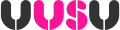 Emergency UUSU Student ExecutiveDate:  13/12/2017Time: 2pmLocation: via telephoneMinutesMinutesThe minutes of the meeting held on 21/11/17 were approved.Matters ArisingThere were no matters arisingLetter to StormontThe President gave an overview of the Dear Stormont graphic being utilized on facebook and its aims.  He informed members that frustration amongst some students had become apparent at the omission of the Irish Language Act from the key issues on the graphic.Discussion ensued amongst members as to whether to amend the graphic to include the Irish Language Act.It was noted that Council had already passed a policy supporting the introduction by the NI Executive of an Irish Language Act, and that the omission on the graphic was merely an oversight.  Members agreed to include this in a revised item to be accompanied by a statement from the President outlining the reason for the change.Date and time of next meeting19 December 2017 at 10am via VC